             VY_32_INOVACE_156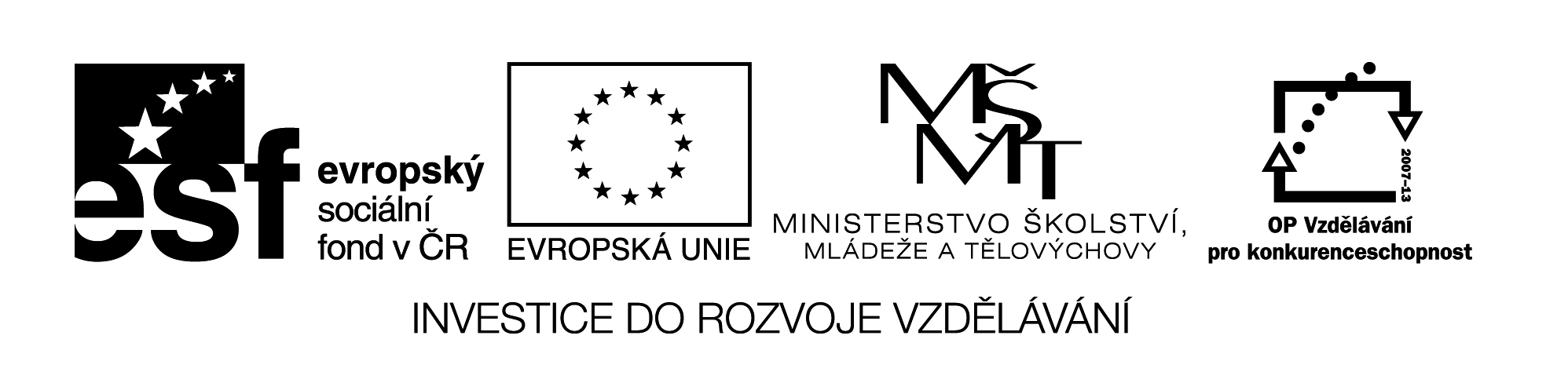 TEST  :     	 STOLETÁ  VÁLKA					  Zaškrtni správnou odpověď:Stoletá válka probíhala v letech:1337 – 14371337 – 14431337 – 1453 Jednou z prvních velkých bitev této války byla bitvau Moháčeu KreščakuNa Moravském poliJedné z bitev stoleté války se zúčastnil i český králPřemysl Otakar II.Zikmund LucemburskýJan LucemburskýBitva u Azincourtu se odehrála roku141514251435Johanka z Arcu bylašlechtičnavenkovská dívkadcera francouzského králeJohanka z Arcu je též známa jakoPanna OrleánskáPanna AkvitánskáPanna AvignonskáRemeš je město, kdebyla Johanka z Arcu upálenaprobíhala korunovace francouzských králůbyla svedena největší bitva stoleté válkyNormandie byla dědičnou državou španělských králůfrancouzských králůanglických králůStoletá válka skončila vítězstvímAngličanůFrancouzů Smírem mezi Francií a AngliíDramatik, kterého inspirovali angličtí králové 14. A 15. stoletíLeonardo da VinciMatyáš z ArrasuWilliam Shakespeare VY_32_INOVACE_156ŘEŠENÍ1 c;  2b;  3c;  4a;  5b;  6a;  7b;  8c;  9b;  10cNázev materiálu:	VY_32_INOVACE_156Anotace:	Pracovní list na procvičení učiva o stoleté válceAutor:			Mgr. Marie JirkovskáJazyk:			češtinaOčekávaný výstup:	základní vzdělávání – 2. stupeň – Dějepis – charakterizuje vývoj v západní Evropě v tomto období a porovnává jej s vývojem v ostatních částech EvropySpeciální vzdělávací potřeby:  žádnéKlíčová slova:	Johanka Arcu, Kreščak, Jan LucemburskýDruh učebního materiálu:  pracovní listDruh interaktivity:	    aktivitacílová skupina: 	    žákStupeň a typ vzdělávání:  základní vzdělávání – 2. stupeňTypická věková skupina: 12 – 15 letCelková velikost:	34 kB